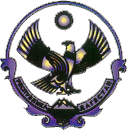 ГЛАВА  МУНИЦИПАЛЬНОГО ОБРАЗОВАНИЯ «СЕРГОКАЛИНСКИЙ РАЙОН» РЕСПУБЛИКИ ДАГЕСТАНул.317 Стрелковой дивизии, д.9, Сергокала, 368510, E.mail  sergokala_ru@mail.ru тел/факс: (230) 2-33-40; ОКПО 04047027, ОГРН 1020502335040, ИНН/КПП 0527001634/052701001ПОСТАНОВЛЕНИЕ№7-п									 от 28.05.2015 г.В целях реализации Федерального закона от 24 июля 2007 года N 209-ФЗ "О развитии малого и среднего предпринимательства в Российской Федерации", содействия развитию малого предпринимательства на территории муниципального района «Сергокалинский район»постановляю:1.​ Создать Координационный совет по поддержке  малого и среднего предпринимательства  при  главе  МР  «Сергокалинский район» и утвердить его состав согласно приложению 1.2.​ Утвердить Положение о Координационном совете  по поддержке  малого и среднего предпринимательства  при  главе  МР  «Сергокалинский район»  согласно приложению 2.3.​ Контроль за исполнением настоящего Постановления возложить на заместителя главы администрации МР "Сергокалинский " по экономическим вопросам Магомедова М.АбГлава МР «Сергокалинский район»	                                    М. ОмаровПриложение № 1к постановлению главыМР  «Сергокалинский район »от 28.05.2015 г. № 7-пСОСТАВКООРДИНАЦИОННОГО СОВЕТА ПО РАЗВИТИЮ  МАЛОГО ИСРЕДНЕГОПРЕДПРИНИМАТЕЛЬСТВА ПРИ  ГЛАВЕМУНИЦИПАЛЬНОГО РАЙОНА «СЕРГОКАЛИНСКИЙ  РАЙОН»Омаров М.А. – глава  МР «Сергокалинский район», председатель Координационного совета;Магомедов М.Аб. – заместитель главы  администрации МР «Сергокалинский район» по экономическим вопросам, заместитель председателя Координационного совета;Османова У.М – начальник отдела  экономики администрации МР «Сергокалинский район », ответственный секретарь Координационного совета.Члены Координационного совета:Расулов М.А – начальник управления сельского хозяйства Администрации МР «Сергокалинский район»;Асхабов М.А.- начальник управления  финансов Администрации МР «Сергокалинский	 район»; Курбанов А.М. – гл. специалист отдела архитектуры, строительства, и управления муниципальным имуществом и зем. вопросам администрации МР «Сергокалинский  район»;Багомедов Ш.М. – специалист по похозяйственному учету администрации МР «Сергокалинский район »;главы  сельских поселений МР «Сергокалинский район» (по согласованию);Димбагандов Б.А. – руководитель ООО «Мурад» (по согласованию);Омаров О.М. – ИП КФХ Омаров (по согласованию);Аммаев А. –  руководитель ООО «Дешлагар» (по согласованию);Бибулатов И. – ИП  (по согласованию);Алиев М. – руководитель ООО «Урахинский» (по согласованию).Приложение№ 2к постановлению главыМР «Сергокалинский район »от 28.05.2015 г. № 7-пПОЛОЖЕНИЕО КООРДИНАЦИОННОМ СОВЕТЕ ПО РАЗВИТИЮ МАЛОГО И СРЕДНЕГО ПРЕДПРИНИМАТЕЛЬСТВА ПРИ ГЛАВЕ МУНИЦИПАЛЬНОГО РАЙОНА «СЕРГОКАЛИНСКИЙ РАЙОН »1. Общие положения1.1. Координационный совет по развитию малого и среднего предпринимательства при главе муниципального района «Сергокалинский район» (далее по тексту - Координационный совет) является совещательным органом при главе муниципального района «Сергокалинский район» и осуществляет свою деятельность в соответствии с действующим законодательством Российской Федерации, Республики Дагестан и нормативно-правовыми актами органов местного самоуправления.1.2. Членами Координационного совета могут быть представители администрации муниципального района «Сергокалинский район» предприниматели, представители общественных организаций предпринимателей, представители объединений работодателей, представители иных государственных органов и органов местного самоуправления. Персональный состав Координационного совета утверждается главой  муниципального района «Сергокалинский район» 2. Основные цели и задачи Координационного совета2.1. Координационный совет осуществляет свою деятельность в целях создания благоприятных условий для развития малого и среднего предпринимательства, создания новых рабочих мест на территории муниципального района «Сергокалинский район»2.2. Задачами Координационного совета являются:- выработка предложений по развитию малого и среднего предпринимательства на территории муниципального района «Сергокалинский район»;- взаимодействие органов местного самоуправления с представителями малого и среднего предпринимательства;- анализ состояния и тенденции развития малого и среднего предпринимательства на территории муниципального района «Сергокалинский район»;- разработка механизмов поддержки малого и среднего предпринимательства органами местного самоуправления;- разработка предложений по приоритетным направлениям и формам поддержки малого и среднего предпринимательства;- разработка предложений по устранению административных барьеров по вопросам малого и среднего предпринимательства;- содействие деятельности некоммерческим общественным организациям, выражающим интересы субъектов малого и среднего предпринимательства и объединениям предпринимателей на территории муниципального района «Сергокалинский район»;- участие в разработке муниципальных программ развития субъектов малого и среднего предпринимательства;- регулирование экономических и правовых отношений в области малого и среднего предпринимательства для создания условий устойчивому состоянию и развитию малого и среднего предпринимательства на территории муниципального района «Сергокалинский район»;- формирование позитивного общественного мнения о деятельности малого и среднего предпринимательства.3. Полномочия и функции Координационного совета3.1. Координационный совет участвует в консультационно-совещательном процессе с органами местного самоуправления муниципального района «Сергокалинский район» по вопросам развития малого и среднего предпринимательства, по принятию и реализации согласованных решений в области малого и среднего предпринимательства.3.2. Разрабатывает предложения и рекомендации:- по стимулированию инвестиционной деятельности субъектов малого и среднего предпринимательства в производственной сфере;- по взаимодействию субъектов малого и среднего предпринимательства с государственными органами, крупным бизнесом;- по выделению денежных средств из муниципального бюджета на программные мероприятия по развитию субъектов малого и среднего предпринимательства;- по утверждению перечня муниципального имущества, предназначенного для передачи во владение и (или) в пользование субъектам малого и среднего предпринимательства и организациям, образующим инфраструктуру поддержки субъектов малого и среднего предпринимательства.3.3. Координационный совет в пределах своей компетенции имеет право:3.3.1. Запрашивать и получать в установленном порядке от органов местного самоуправления, учреждений, организаций необходимые для своей деятельности материалы и информацию по вопросам, затрагивающим интересы малого и среднего предпринимательства.3.3.2. Приглашать в установленном порядке на свои заседания руководителей организаций.3.3.3. Приглашать в установленном порядке для участия в работе Координационного совета независимых экспертов, представителей органов исполнительной власти Республики Дагестан, руководителей организаций.3.3.4. Вносить в установленном порядке на рассмотрение органов местного самоуправления муниципального района «Сергокалинский район» предложения по вопросам малого и среднего предпринимательства.3.3.5. Вносить в установленном порядке предложения руководителю администрации муниципального района «Сергокалинский район»  по вопросам, относящимся к компетенции Координационного совета.3.3.6. Оказывать методическую помощь по вопросам своей компетенции.4. Порядок организации деятельности Координационного совета4.1. Заседания Координационного совета проводятся по мере необходимости, но не реже одного раза в квартал.4.2. Заседание Координационного совета является правомочным, если на нем присутствует более половины его членов.4.3. Заседание Координационного совета ведет председатель или его заместитель.4.4. Заседания Координационного совета оформляются протоколами, которые подписываются председателем Координационного совета или его заместителем, председательствующим на заседании, и секретарем Координационного совета.4.5. Решения Координационного совета принимаются в форме открытого голосования.4.6. Решения Координационного совета считаются принятыми при голосовании за указанное решение простым большинством голосов от числа присутствующих.4.7. Решения Координационного совета подписываются председателем Координационного совета и секретарем Координационного совета.4.8. Решения Координационного совета доводятся до заинтересованных органов и носят рекомендательный характер.4.9. Допускается внеочередное проведение заседания Координационного совета по инициативе председателя Координационного совета или членов Координационного совета.________О Координационном совете по  поддержке малого  и среднего предпринимательства при главе  МР  «Сергокалинский район»